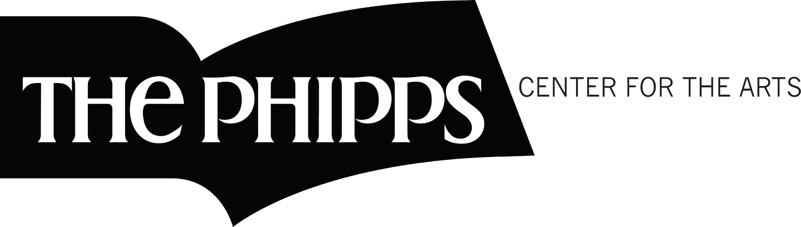 A Christmas Carol: The Radio ShowA “one-person” showBy David Alberts
Directed by John H. PotterPerformances:  Opening November 6, 2020. Performances could run up to 8 weeks with a possible end date of December 20, 2020. Performance schedule will be split between performers.Rehearsals: Beginning September 21 through November 5, 2020. Schedules will be determined by performers’ availability. Please note your availability when you sign up.Is there pay? Yes. Due to the increased numbers of performances we are offering a performance stipend for this special project at The Phipps.Name:   _______________________________ 	Age Range: ______________________                             Address: ________________                        City:                       State:                   Zip:  _______
Phone: _____________________	Cell or Landline? 	Preferred: Phone call | Text | EmailE-mail: _______________________________ 	How often do you check it? __________How did you hear about this audition?_____MN Playlist	_____ Phipps mailing _____ Phipps Marquee   ____ HSO/Newspaper _____Phipps Facebook page	_____Phipps Website 	___Other (please specify)List recent theater experience (continue on the back or attach resume)Production					Role				Theater		Year
_________________________________   _________________   _______________   _____________________________________   _________________   _______________   _____________________________________   _________________   _______________   _____________________________________   _________________   _______________   ____Please list any scheduled conflicts occurring during the rehearsal and performance period (September 21-December 20, 2020) Continue on back if necessary._____________________________________________________________________________
_____________________________________________________________________________
Are you willing to help with the production if not cast?  Y / N   If yes, in what ways?______________________________________________________________________________All individuals auditioning will be notified of the results when casting is completed.Please do not call The Phipps office. Thank you.